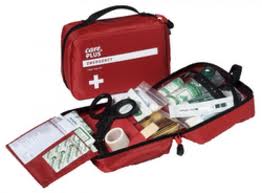 Τυπικό Φαρμακείο ΣπιτιούΠεριεχόμενο:ΟξυζενέBetadine solutionΑντιβιοτική αλοιφή ( π.χ. fucidine)Αντιβιοτικό σπρέι ( π.χ. pulvo, nebasetin) Αντισταμινική αλοιφή ( π.χ. Fenistil)Αλοιφή κρέμα τύπου fucicortΑλοιφή για μικρού βαθμού εγκαύματοςΑλοιφή κρέμα τύπου flogoΨυκτικό σπρέιDeponΑσπιρίνηΦυσιολογικός ορός των 500mlΦυσιολογικός ορός  σε αμπούλεςΑποστειρωμένες γάζες σε διάφορα μεγέθηΑποστειρωμένες αυτοκόλλητες γάζεςΓάζες βαζελινούχες  fucidineΕλαστικούς επιδέσμουςΛευκοπλάστΨαλίδι Ά-ΒοηθειωνΘερμόμετρο ηλεκτρονικόΣύριγγα (για πλύσεις)Λαβίδα πλαστική αποσειρωμένηΓάντια μιας χρήσεως  latexΙσοθερμική κουβέρταΜαντηλάκι τεχνητής αναπνοήςΠιεσόμετρο με μανόμετρο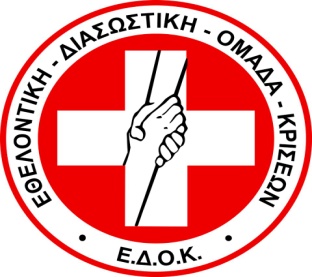 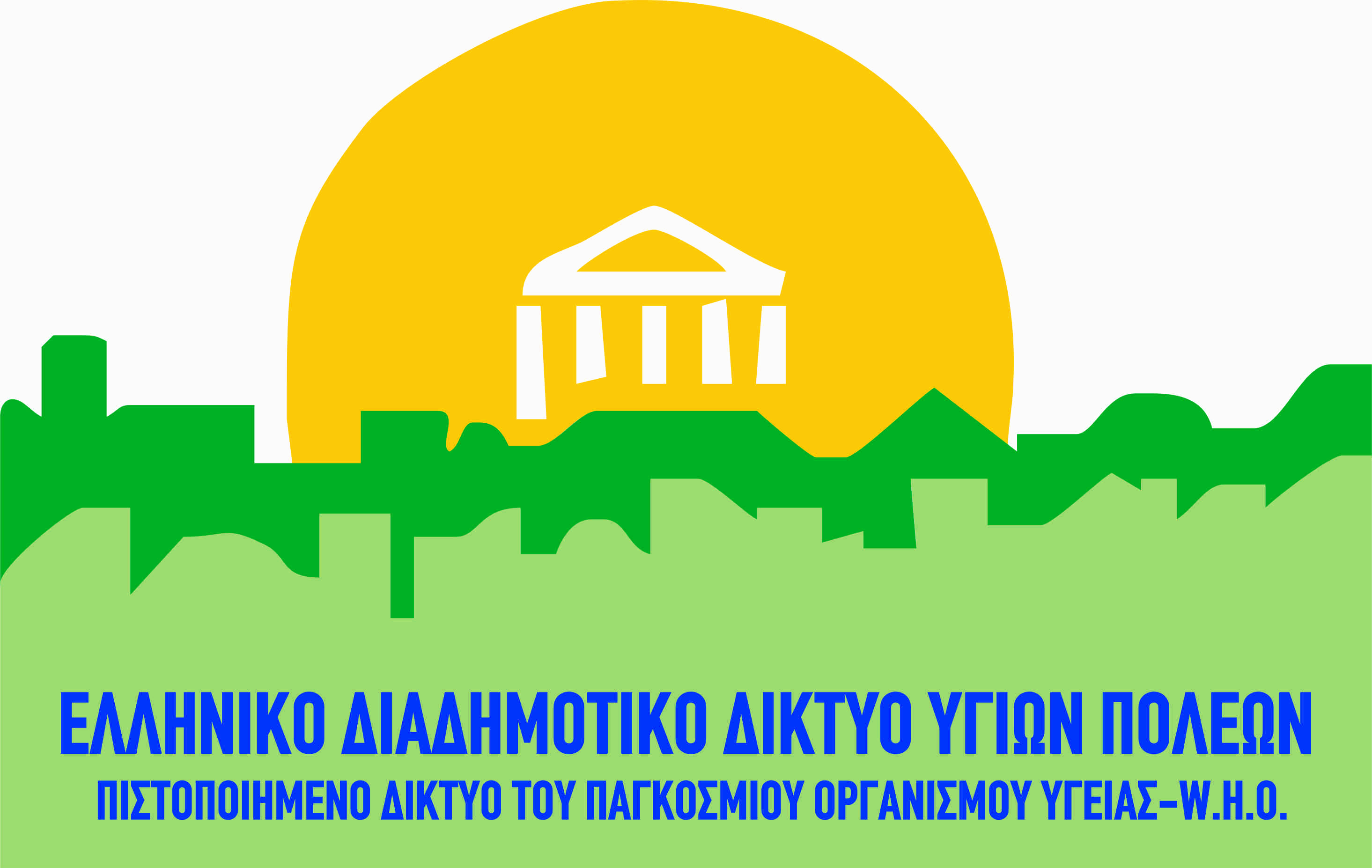 